СПРАВКА О КУБКЕ РОССИИ ПО ВОЛЕЙБОЛУ 2020 ГОДАСРЕДИ МУЖСКИХ КОМАНДПАМЯТИ КОНСТАНТИНА РЕВЫИСТОРИЯ.Кубок России проводится с 1993 года. Первый обладатель Кубка России – команд «Самотлор» НижневартовскКубок России 2020 года посвящается памяти Заслуженного мастера спорта Константина Кузьмича Ревы. Константи́н Кузьми́ч Ре́ва (10 апреля 1921— 1 сентября 1997) — советский волейболист, нападающий, игрок сборной СССР (1949—1956). Двукратный чемпион мира, двукратный чемпион Европы, восьмикратный чемпион СССР, заслуженный мастер спорта СССР (1947).УЧАСТВУЮЩИЕ КОМАНДЫ.В Кубке России 2020 года памяти Константина Ревы (далее Кубок Ревы) участвуют команды Cуперлиги в обязательном порядке, это одно из основных официальных соревнований спортивного сезона.Кубок Ревы проводится в три этапа – предварительный (два тура), полуфинальный и финальный. В полуфинальном этапе Кубка Ревы играют 12 команд. В финальном этапе Кубка Ревы играют 4 команды.3. СРОКИ И МЕСТА ПРОВЕДЕНИЯ СОРЕВНОВАНИЙСроки полуфинального этапа 6-8 ноября 2020, финального – 25-26 декабря 2020 гНазначение городов для проведения полуфиналов и финала проводится на конкурсной коммерческой основе. Для участия в конкурсе города и команды, желающие провести у себя игры полуфиналов и финала, должны подать в ВФВ заявки с изложением своих особых финансовых условий до 12.00 28 сентября 2020 года. Организации, проводящие полуфиналы, должны выполнить «Требования ВФВ по рекламе и маркетингу на Кубке России памяти Константина Ревы».4. ПОЛУФИНАЛЬНЫЙ ЭТАПВ полуфинальном этапе участвуют 12 команд, которые по результатам чемпионата России 2020 года разделяются на три подгруппы по 4 команды: "А", "Б" и "В". Игры в полуфинале проводятся туром в один круг 6-8 ноября 2020 г.Команды, занявшие 1 места в своих группах, выходят в финал. В финальном этапе участвуют 4 команды. Финальный этап проводится с 25 по 26 декабря 2020 года.5. ФИНАНСИРОВАНИЕКоманды – участницы Кубка России 2020 года допускаются до Кубка без заявочного взноса.Для участия в конкурсе предлагается подготовить и направить в оргкомитет турнира заявку со следующими  с особыми условиями: Проведение турнира на основной игровой арене «Теннисного Центра» г. Ханты-Мансийска.Оплата всех судейских расходов.3. Обеспечение ТВ сигнала.4. Обеспечение транспорта для команд и судей.5. Предоставление воды на игры и тренировки.6. Прием 6 гостей ВФВ.7. Размещение и питание команды – хозяина полуфинала («Югра-Самотлор» Нижневартовск).8. Совмещение турнира «Кубок России» с традиционным турниром «Кубок Губернатора Югры», учреждение дополнительного наградного фонда победителям и призёрам турнира.Командирование, размещение, питание команд-гостей осуществляется за счет командирующих организаций. Состав команд до 22 человек (14 спортсменов, тренеры, специалисты).Проект сметы прилагается.6. РЕЗУЛЬТАТЫ УЧАСТИЯ КОМАНДЫ «ЮГРА-САМОТЛОР» НИЖНЕВАРТОВСК В  ПРЕДВАРИТЕЛЬНОМ ЭТАПЕ КУБКА РОССИИКоманда12345ИВПОчПарКузбасс
(Кемерово)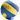 3:0
3:13:1
3:23:1
3:23:1
3:08802224:8Локомотив
(Новосибирск)0:3
1:33:2
3:03:0
3:13:0
3:28621619:11Енисей
(Красноярск)1:3
2:32:3
0:33:0
1:33:1
3:18351115:17Югра-Самотлор
(Нижневартовск)1:3
2:30:3
1:30:3
3:13:0
3:2835913:18Газпром-Югра
(Сургут)1:3
0:30:3
2:31:3
1:30:3
2:380827:24